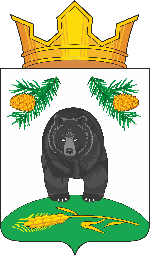 АДМИНИСТРАЦИЯ НОВОКРИВОШЕИНСКОГО  СЕЛЬСКОГО  ПОСЕЛЕНИЯПОСТАНОВЛЕНИЕ07.11. 2019                                                                                                                              № 103с. НовокривошеиноКривошеинского районаТомской областиОб условиях приватизации объекта муниципальной собственности муниципального образования Новокривошеинское сельское поселение	На основании  Федерального закона от 21 декабря 2001 № 178-ФЗ «О приватизации государственного и муниципального имущества», Положения о порядке распоряжения и управления имуществом, находящимся в муниципальной собственности муниципального образования Новокривошеинское сельское поселение, утвержденного решением Совета Новокривошеинского сельского поселения от 28.12.2005 № 27, Прогнозного плана (программы) приватизации муниципального имущества на 2019 год, утвержденного решением Совета Новокривошеинского сельского поселения от 08.10.2019 № 119П О С Т А Н О В Л Я Ю : 	 1. Утвердить условия приватизации объекта муниципальной собственности муниципального образования Новокривошеинское сельское поселение, согласно приложению.	2. Администрации Новокривошеинского сельского поселения:	1) осуществить подготовку и разместить извещение о проведении открытогоаукциона в электронной форме по продаже муниципального имущества на официальном сайте Российской Федерации для размещения информации о проведении торгов;	2)  организовать и провести аукцион;	3) по итогам аукциона заключить договор купли-продажи с победителем  аукциона.	4) разместить информационное сообщение о проведении открытого аукциона в электронной форме по продаже муниципального имущества на официальном сайте Администрации Новокривошеинского сельского поселения.	3. Контроль за исполнением настоящего постановления оставляю за собой.Глава Новокривошеинского сельского поселения                                   А.О. Саяпин(Глава Администрации)ПРИЛОЖЕНИЕ к постановлению Администрации Новокривошеинскогосельского поселенияот 07.11.2019 № 103Условия приватизации объекта муниципальной собственностимуниципального образования Новокривошеинское сельское поселение1. Лот № 11) Автобус на 13 мест ГАЗ-32213 (год изготовления – 2005, VIN – Х9632213050401534,  кузов – 32210050163899,  цвет кузова – белый, гос. номер – 0266ЕХ70, ПТС 52 КХ 636219 от 17.02.2005 г. выдано ООО «Автомобильный завод ГАЗ»). Техническое состояние неудовлетворительное. 2) Способ приватизации: открытый аукцион в электронной форме с подачей предложений о цене в открытой форме;3) Начальная цена без учета НДС: 29000 (двадцать девять тысяч) руб. 00 копеек;4) Шаг аукциона: 1450 (одна тысяча четыреста пятьдесят) руб. 00 копеек;5) Сумма задатка: 5800 (пять тысяч восемьсот) руб. 00 копеек.6) Сроки платежа: в течение месяца со дня заключения договора купли-продажи;7) Имущество не выставлялось на торги в форме аукциона в 2019 году.